Снеговик стал обязательным символом зимы, каникул у детворы и новогодних праздников у взрослых. Снеговиков на Руси почитали, как духов зимы. Снег – это дар неба, а снеговик ангел, который может передать мольбы и просьбы людей. Люди лепили маленького снеговичка и тихонько шептали ему свои желания. Вот и сегодня для воспитанников старшей группы «Божья коровка» прошёл мастер — класс «Лепим Снеговика» который подготовили и провели библиотекарь сельской библиотеки и культорганизатор СДК. Дети сделали себе Снеговика из ватных дисков. Все получили массу позитивных эмоций, хорошее настроение и радость от проделанной работы. Возможно наши снеговички выполнят заветные желания.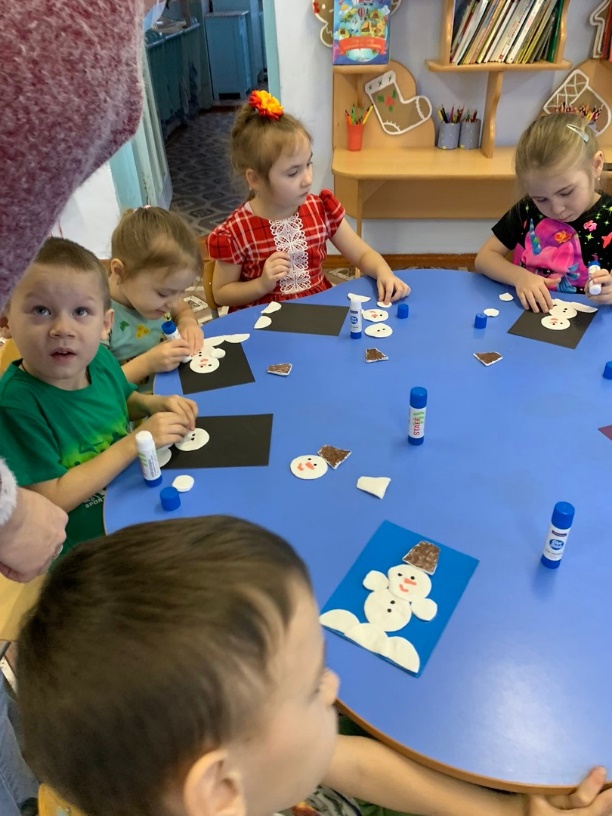 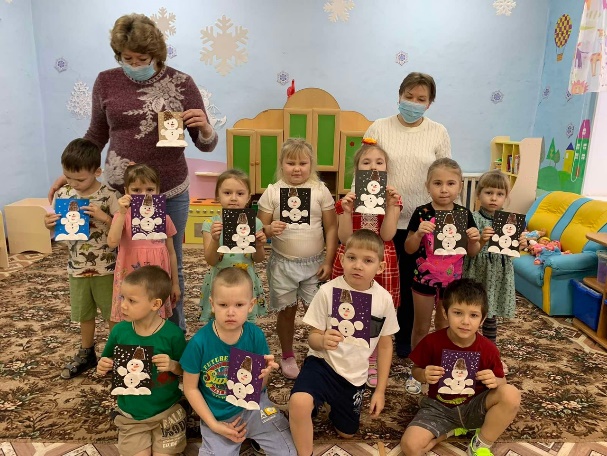 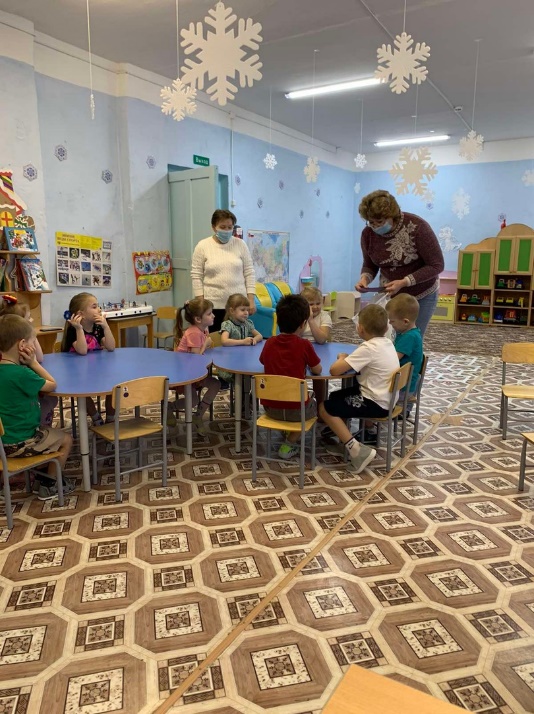 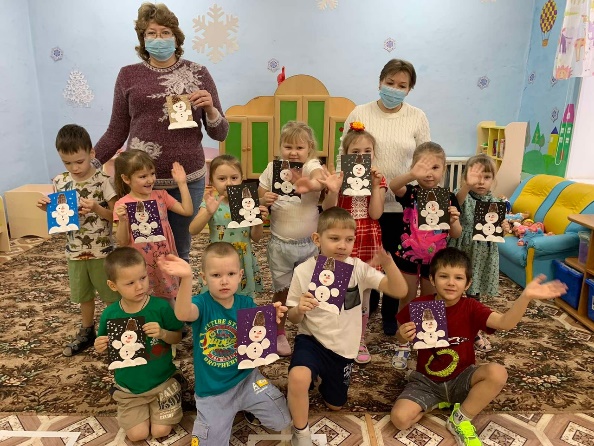 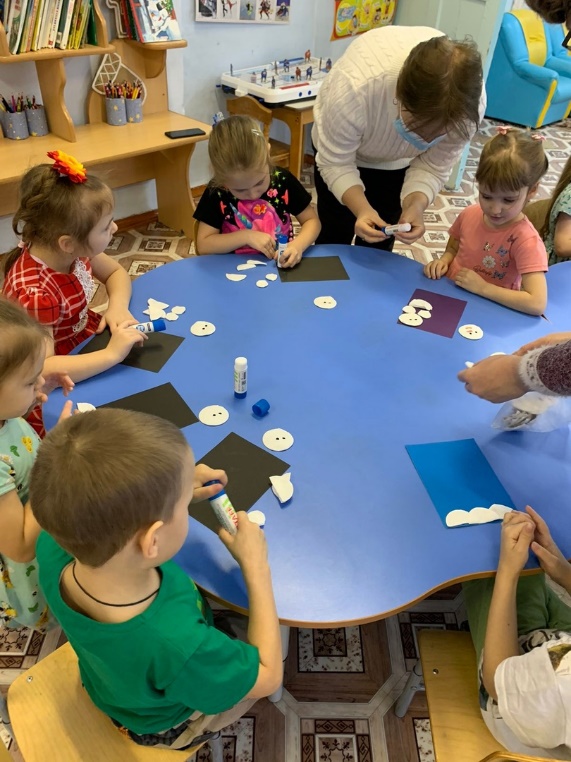 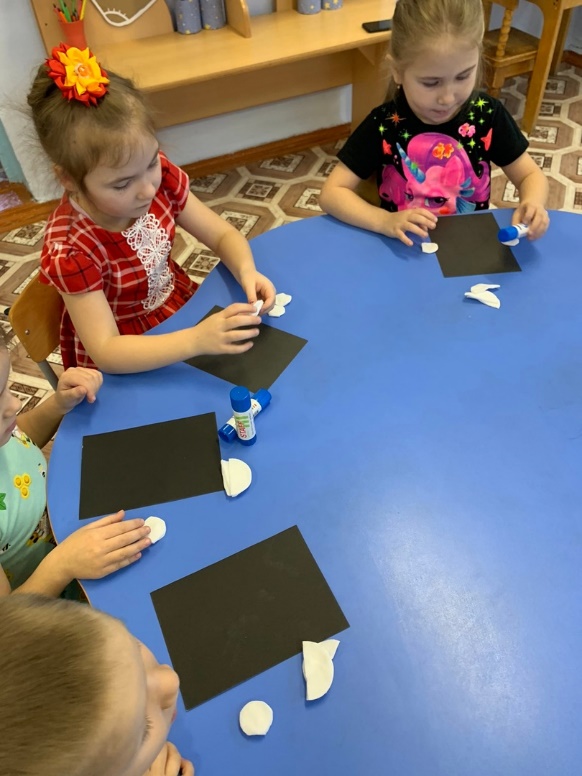 